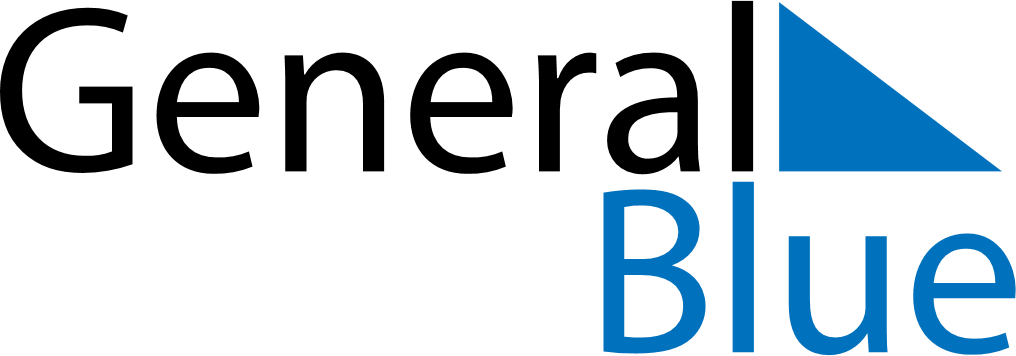 November 2024November 2024November 2024November 2024November 2024November 2024Tennevoll, Troms og Finnmark, NorwayTennevoll, Troms og Finnmark, NorwayTennevoll, Troms og Finnmark, NorwayTennevoll, Troms og Finnmark, NorwayTennevoll, Troms og Finnmark, NorwayTennevoll, Troms og Finnmark, NorwaySunday Monday Tuesday Wednesday Thursday Friday Saturday 1 2 Sunrise: 8:06 AM Sunset: 2:57 PM Daylight: 6 hours and 50 minutes. Sunrise: 8:11 AM Sunset: 2:53 PM Daylight: 6 hours and 42 minutes. 3 4 5 6 7 8 9 Sunrise: 8:15 AM Sunset: 2:48 PM Daylight: 6 hours and 33 minutes. Sunrise: 8:20 AM Sunset: 2:44 PM Daylight: 6 hours and 23 minutes. Sunrise: 8:24 AM Sunset: 2:39 PM Daylight: 6 hours and 14 minutes. Sunrise: 8:29 AM Sunset: 2:35 PM Daylight: 6 hours and 5 minutes. Sunrise: 8:34 AM Sunset: 2:30 PM Daylight: 5 hours and 56 minutes. Sunrise: 8:39 AM Sunset: 2:25 PM Daylight: 5 hours and 46 minutes. Sunrise: 8:43 AM Sunset: 2:21 PM Daylight: 5 hours and 37 minutes. 10 11 12 13 14 15 16 Sunrise: 8:48 AM Sunset: 2:16 PM Daylight: 5 hours and 27 minutes. Sunrise: 8:53 AM Sunset: 2:11 PM Daylight: 5 hours and 18 minutes. Sunrise: 8:58 AM Sunset: 2:07 PM Daylight: 5 hours and 8 minutes. Sunrise: 9:03 AM Sunset: 2:02 PM Daylight: 4 hours and 58 minutes. Sunrise: 9:08 AM Sunset: 1:57 PM Daylight: 4 hours and 48 minutes. Sunrise: 9:13 AM Sunset: 1:52 PM Daylight: 4 hours and 38 minutes. Sunrise: 9:19 AM Sunset: 1:47 PM Daylight: 4 hours and 28 minutes. 17 18 19 20 21 22 23 Sunrise: 9:24 AM Sunset: 1:42 PM Daylight: 4 hours and 18 minutes. Sunrise: 9:29 AM Sunset: 1:37 PM Daylight: 4 hours and 7 minutes. Sunrise: 9:35 AM Sunset: 1:32 PM Daylight: 3 hours and 57 minutes. Sunrise: 9:41 AM Sunset: 1:27 PM Daylight: 3 hours and 46 minutes. Sunrise: 9:46 AM Sunset: 1:22 PM Daylight: 3 hours and 35 minutes. Sunrise: 9:52 AM Sunset: 1:16 PM Daylight: 3 hours and 23 minutes. Sunrise: 9:58 AM Sunset: 1:11 PM Daylight: 3 hours and 12 minutes. 24 25 26 27 28 29 30 Sunrise: 10:05 AM Sunset: 1:05 PM Daylight: 3 hours and 0 minutes. Sunrise: 10:11 AM Sunset: 12:59 PM Daylight: 2 hours and 47 minutes. Sunrise: 10:18 AM Sunset: 12:53 PM Daylight: 2 hours and 34 minutes. Sunrise: 10:25 AM Sunset: 12:47 PM Daylight: 2 hours and 21 minutes. Sunrise: 10:33 AM Sunset: 12:40 PM Daylight: 2 hours and 6 minutes. Sunrise: 10:41 AM Sunset: 12:32 PM Daylight: 1 hour and 51 minutes. Sunrise: 10:50 AM Sunset: 12:24 PM Daylight: 1 hour and 33 minutes. 